RevisionshistorikInnehållsförteckningInledningOm förstudienDenna förstudie avser anslutning för informationsutbyte över Ineras Nationella tjänsteplattform (Nationella tjänsteplattformen) via nationella tjänstekontrakt. Syftet med förstudien är att Inera ska ges möjlighet att bedöma ett anslutningsprojekts mognadsgrad samt vilken påverkan anslutningen kommer att ha på den Nationella tjänsteplattformen. Förstudien utgör ett viktigt underlag för Ineras arbete med att säkerställa att anslutningen följer gällande regler (i enlighet med http://rivta.se) och inte har negativ påverkan på den nationella infrastrukturen.Förstudien används både vid anslutning till den Nationella tjänsteplattformens produktionsmiljö och vid anslutning till testmiljöer.Förstudien ska fyllas i av den organisation som ska anslutas till Nationella tjänsteplattformen.En förstudie är giltig under ett (1) års tid från godkännandedatum (godkänd granskningsrapport).InstruktionDokumentet innehåller instruktions- och exempeltexter för att underlätta ifyllandet. Dessa textavsnitt, som är formaterade som blå kursiv text, bör raderas innan dokumentet skickas in.Förstudien skickas in via formuläret Dokument för granskning, https://etjanster.inera.se/DokumentGranskning.Namnge filen på följande sätt: Förstudie_ Tjänst_System_Miljö (SIT QA PROD)_ OrganisationDokumentmallen är utformad för att kunna täcka in olika anslutningstyper med olika grad av komplexitet. Vid frågor om dokumentmallen kontakta Ineras kundservice.   KunduppgifterAnslutande organisation[Ange namn och organisationsnummer för anslutande organisation, ex. Region. För agentanslutningar, ange uppgifter både för agenten och för de slutkunder (regioner) som ska delta under verifiering i samband med anslutningen.Kontaktuppgifter  [Ange kontaktuppgifter som är aktuella för anslutningen. Exempel på relevanta roller kan vara projektledare, tekniskt ansvarig eller verksamhetsansvarig.]AvtalDen organisation som ska ansluta ska ha tecknat avtal med Inera om den anslutning/användning av tjänst som avsesHar avtal tecknats? Ja NejKommentarer: Översikt anslutningVilken miljö avser anslutningen SIT-miljö QA-miljö ProduktionsmiljöÖvergripande beskrivning av anslutningen[Ge en övergripande beskrivning av anslutningen. Vad är syftet med anslutningen? Vem ansluter vad, varför, och på vilket sätt?]Vilken tjänst gäller anslutningenAnslutningsarkitekturTjänstekontraktTjänstekontrakt där anslutande system agerar tjänstekonsument[Nedan tabell bör endast innehålla kontrakt som är relevanta för den aktuella beställningen]Tjänstekontrakt där anslutande system agerar tjänsteproducent[Nedan tabell bör endast innehålla kontrakt som är relevanta för den aktuella beställningen]Kommentarer till val av tjänstekontraktsversioner[Om anslutningen inte gäller den senaste etablerade versionen av ett tjänstekontrakt, motivera varför.]Anslutande system och mellanliggande plattformInformation om anslutande system som agerar tjänsteproducent[Anslutande system är det system som innehåller informationen som en tjänsteproducent tillhandahåller eller förändrar.]Information om anslutande system som agerar tjänstekonsument[Anslutande system är det system som en tjänstekonsument hämtar information till eller agerar utifrån.]Information om mellanliggande plattformar, t.ex. regional tjänsteplattform[Ange eventuella system och/eller plattformar mellan det anslutande systemet och den Nationella tjänsteplattformen. T.ex. om det finns någon regional tjänsteplattform, Enterprise Service Bus (ESB), eller proxy. Eller om det finns mellanlager som buffrar information.]Lagring av data i mellanliggande plattformar[Om data lagras i mellanliggande plattformar, beskriv hur detta görs. Hänvisa gärna till ett separat dokument om det underlättar.]Logisk anslutningsarkitektur[Beskriv den tänkta arkitekturen med eventuella källsystem, mellanlager och den kommunikation som sker. Infoga en egen bild eller hänvisa till separat dokument. Om lösningen hanterar data som kräver åtkomstloggning och spärrhantering ska det också beskrivas.]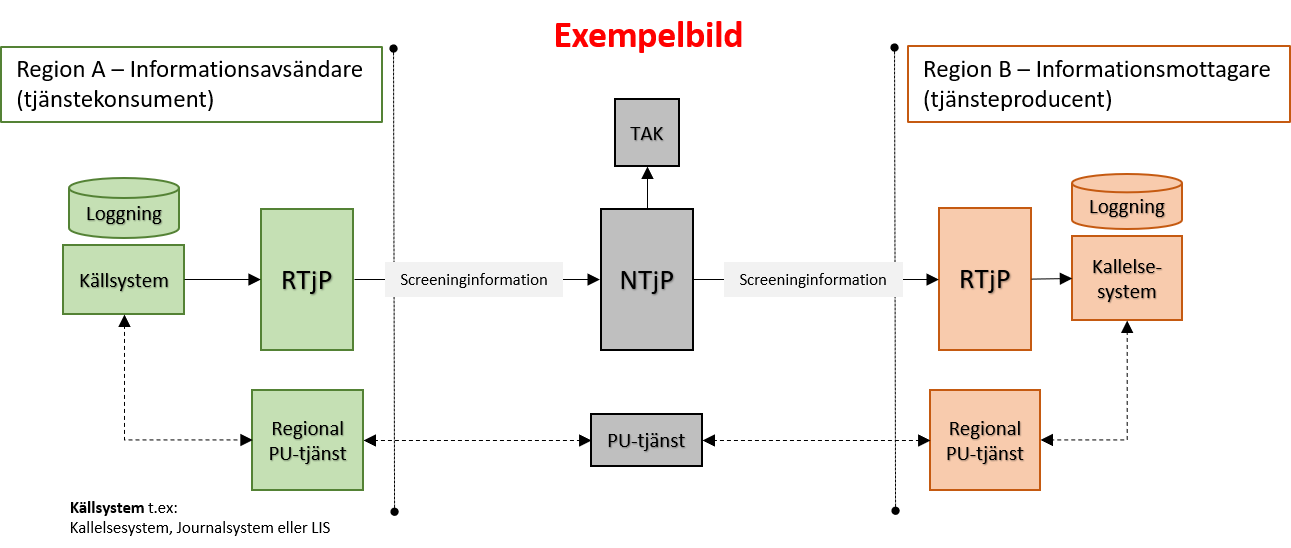 Infrastruktur[Beskriv infrastrukturen. Syftet med beskrivningen är att ge en överblick över komplexiteten i anslutningen mellan Nationella tjänsteplattformen och anslutande tjänstekomponent. Beskrivningen kan täcka exempelvis ev. DMZ, proxyanslutningar, nätbryggningar, lastbalanserare, databaser för mellanlager och annat som behövs för att alla parter ska ha en gemensam bild av vad som etableras. Beskrivningen ska hållas på en övergripande nivå och ingen potentiellt känslig information ska lämnas ut.Infoga egen bild eller hänvisa till separat dokument.]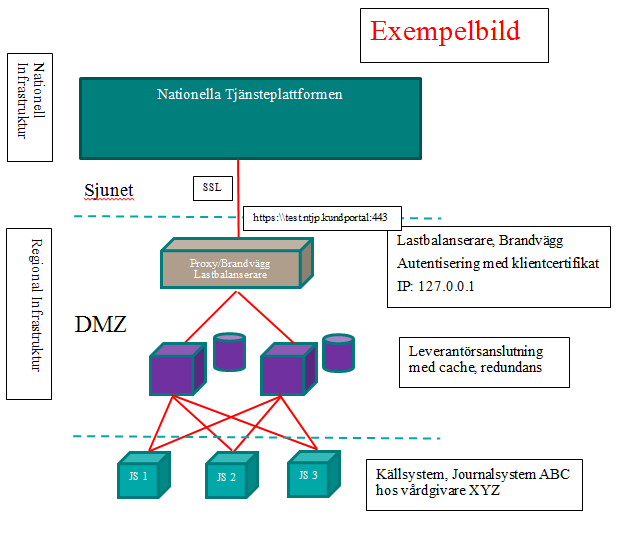 SäkerhetskravAnvändning av TLS-version i anslutningen[Godkänd algoritm är TLS 1.2]Certifikatsutgivare[SITHS-certifikat ska användas för kommunikation server till server]KapacitetsplaneringAnropsfrekvensEj tillämpligt då anropsfrekvensen bedöms vara försumbar för tjänstens kontrakt (ProcessCervixScreeningInformation).Uppdatering av EngagemangsindexEj tillämpligt då domänen clinicalprocess.logistics.cervixscreening med det tillhörande tjänstekontraktet ProcessCervixScreeningInformation inte använder Engagemangsindex.Önskad genomförandeplan[Ge en översiktlig beskrivning av den tänkta planen för anslutningsprojektets aktiviteter och milstolpar som berör nationell infrastruktur och aktuell nationell e-tjänst. Exempel på relevant information kan vara: anslutning till testmiljöer, testperioder, produktionssättningsdatum. Ange även om underleverantörer planerar in leveranser under anslutningsfasen.Inera använder informationen för att bedöma planens rimlighet avseende de delar som berör Inera.]Kvalitetssäkring och testInför produktionssättning ska test och kvalitetssäkring genomföras för att säkerställa integrationen och den nationella infrastrukturen. 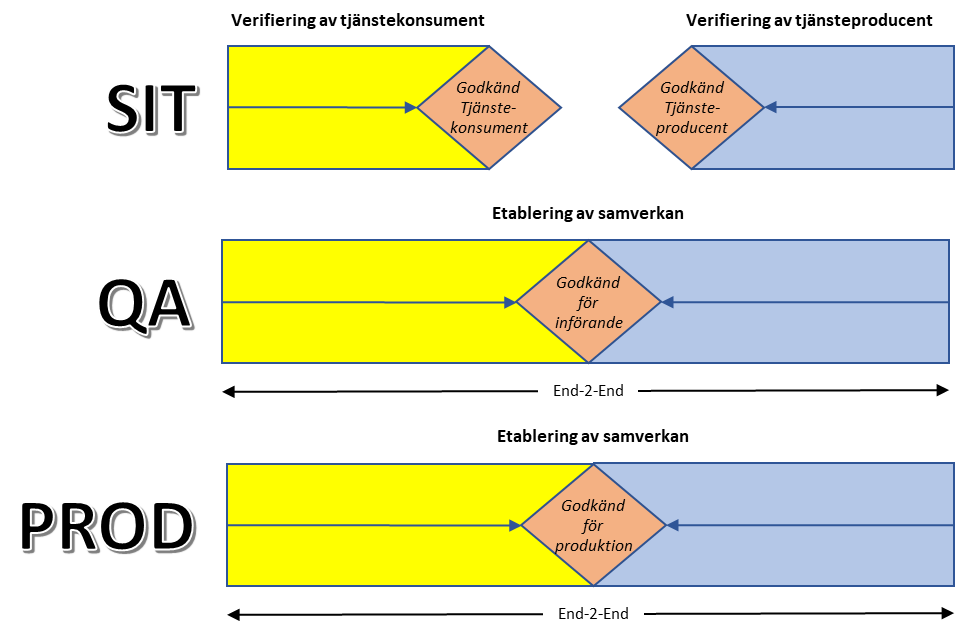 Figuren ovan visar de olika miljöernas primära syfte.Testaktiviteter[Beskriv de tester samt kvalitetssäkrande åtgärder som ska utföras, ex. egentester, verifieringar, certifieringar, end-2-end tester, acceptanstester. Om det finns separata dokument som beskriver kvalitetssäkringen, länka till dessa om de är publika eller referera och bifoga dokumenten när förstudien skickas in.]Resultat[Denna sektion fylls i inför produktionssättning. Inför produktionssättning ska den tidigare inskickade förstudien kompletteras med resultaten från de tester som genomförts. Om separata testrapporter finns, länka till dessa om de är publika eller referera och bifoga dokumenten när förstudien skickas in.]Övrig informationOrdlista och förkortningarSe även definitioner på RIV TA, http://rivta.se/dictionary/rivta-termer.html Förstudie avseende anslutning till Nationella tjänsteplattformen                         Anslutning av <anslutande part>, Screeningstöd livmoderhals, till <SIT|QA|PROD>DatumRevisionBeskrivningFörfattare<datum><nr>Upprättat dokumentet<författare>OrganisationsnamnOrganisationsnummerKommentarerNamnAnsvar/rollOrg.TelefonE-mail2015 tog Socialstyrelsen fram nya rekommendationer för prevention av livmoderhalscancer. De nya rekommendationerna innebär införandet av en ny primär analysmetod och ett nytt regelverk för uppföljning av provtagningsresultat införs. Utifrån dessa rekommendationer har ett nytt nationellt vårdprogram för prevention av livmoderhalscancer tagits fram under 2016 och vårdprogrammet fastställdes 2017.För att uppfylla det nationella vårdprogrammet måste de olika regionerna ansluta sig till den nationella tjänsteplattformen för att kunna utbyta kallelsegrundande information mellan varandra.TjänstKommentarerInformationsförsörjningstjänsten 
Screeningstöd livmoderhalsTjänsten gör det möjligt för regioner att utbyta kallelsegrundande information och därigenom kunna kalla rätt kvinnor i rätt tid till cellprovtagning. Utifrån det gällande nationella vårdprogrammet för prevention av livmoderhalscancerTjänstedomänDomän versionTjänstekontraktAnslutande Systemclinicalprocess:logistics:
cervixscreening1.0ProcessCervix
ScreeningInformation<Flexlab Invitation>TjänstedomänDomänversionDomänversionTjänstekontraktAnslutande Systemclinicalprocess:logistics:
cervixscreening1.0ProcessCervix
ScreeningInformationProcessCervix
ScreeningInformation<Flexlab Invitation>LeverantörProduktnamnVersionKommentarer<Ex. Tieto><Ex Flexlab/Invitation>LeverantörProduktnamnVersionKommentarer<Ex. Tieto><Ex Flexlab Invitation><Ex. Tieto><Ex Flexlab Kemi><Ex. CGM><Ex Analytix>LeverantörProduktnamnVersionKommentarer<Ex. Inera><Ex SKLTP>AktivitetTidsperiodKommentarer<Ex. anslutning till SIT><Planerat datum><Ex. Verifiering av tjänsteproducent><Planerat start- och slutdatum><Ex. Verifiering av tjänstekonsument><Planerat start- och slutdatum><Ex. anslutning till QA><Planerat datum><Ex. End-to-End- verifiering><Planerat start- och slutdatum><Ex. Produktionssättning><Planerat datum>I SIT-miljön kommer verifiering av anslutande tjänstekonsument och tjänsteproducent ske enligt de testfall som specificeras i självdeklarationen för Screeningstöd livmoderhals. I QA kommer de testfall som specificeras i dokumentet Etablering av samverkan.BegreppDefinitionAnslutningsplattformEn integrationsplattform som fyller samma syfte som en regional tjänsteplattform men som inte uppfyller RIVTA:s krav på en regional tjänsteplattform. EIEngagemangsindex. En stödtjänst där det finns nationella index över vilka vårdgivare som har information av vilket slag kring en viss invånare/patient.KällsystemEtt verksamhetssystem som tillhandahåller patientrelaterad vård- och omsorgsinformation, exempelvis ett journalsystem.Nationell tjänsteplattformEn tjänsteplattform för integration över huvudmannagränser.Regional tjänsteplattformEn regional tjänsteplattform är en tjänsteplattform för systemintegration inom den egna regionen samt utåt mot andra regioner via den Nationella tjänsteplattformen.StödtjänstTjänsteproducent som tillhör den tekniska domänen, eller hanterar information som inte är bunden till någon specifik verksamhetsprocess. Exempel är personuppgiftstjänst, engagemangsindex, tjänsteadresseringskatalog, katalogtjänster och säkerhetstjänster.TjänstekonsumentRollen som initiativtagare till en tjänsteinteraktion. Rollen innehas av en tjänstekomponent som till exempel en e-tjänst, ett verksamhetssystem, en partneringång eller en tjänsteplattform.TjänsteproducentRollen som mottagare av ett anrop från en tjänstekonsument. Rollen innehas av en tjänstekomponent med ett tekniskt gränssnitt som möjliggör för tjänstekonsumenter att genom anrop förändra eller begära information.